График занятий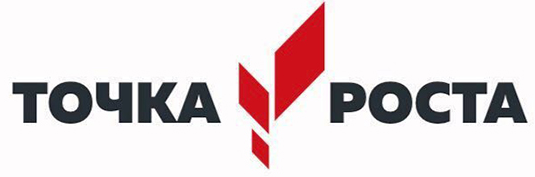 в центре "Точка Роста"Руководитель центра:                                           Санатова О.И.ПредметКласс (гр)КабинетВремяУчительПонедельникПонедельникПонедельникПонедельникПонедельникШахматы4Кабинет Центра13.00-13.40Хабалова Р.И.«Чудо Бисер»2Кабинет Центра12.50-13.30Джиоева Ф.А.«Химия и жизнь»8Кабинет Центра13.50-14.30Тиникашвили Н.А.«Золотое перо»7Кабинет Центра13.40-14.20Бучукури И.О.ВторникВторникВторникВторникВторник«Малая Родина»1Кабинет Центра12.00-12.40Габараева М.Н.«Малая Родина»5Кабинет Центра12.50-13.30Габараева М.Н.СредаСредаСредаСредаСреда«Экологическая тропа»3Кабинет Центра12.50-13.30Хинчагова Е.А.«Инфознайка»6Кабинет Центра12.50-13.30Санатова О.И.Физикус10Кабинет Центра13.30-14.10Гагиева С.И.ЧетвергЧетвергЧетвергЧетвергЧетверг-----ПятницаПятницаПятницаПятницаПятницаШахматы11Кабинет Центра13.40-14.20Межлумян К.И.ОБЖ8Кабинет Центра12.50-13.30Хадиков А.У.Проектория9Кабинет Центра13.40-14.20Павлиашвили И.Ю.